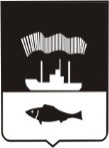 СОВЕТ ДЕПУТАТОВ ГОРОДА МУРМАНСКАШЕСТОЙ СОЗЫВ_______________ ЗАСЕДАНИЕРЕШЕНИЕ«___» __________ 2021 года                  № ______                                                город МурманскВ соответствии с Федеральными законами от 06.10.2003 № 131-ФЗ «Об общих принципах организации местного самоуправления в Российской Федерации», от 08.11.2007 № 257-ФЗ «Об автомобильных дорогах и о дорожной деятельности в Российской Федерации и о внесении изменений в отдельные законодательные акты Российской Федерации», от 08.11.2007 № 259-ФЗ «Устав автомобильного транспорта и городского наземного электрического транспорта», от 31.07.2020 № 248-ФЗ «О государственном контроле (надзоре) и муниципальном контроле в Российской Федерации», руководствуясь Уставом муниципального образования город Мурманск, Совет депутатов города Мурманска решил:1. Утвердить Положение о муниципальном контроле на автомобильном транспорте, городском наземном электрическом транспорте и в дорожном хозяйстве, осуществляемом на территории муниципального образования город Мурманск, согласно приложению к настоящему решению.2. Утвердить ключевые показатели вида контроля и их целевые значения, индикативные показатели для муниципального контроля на автомобильном транспорте, городском наземном электрическом транспорте и в дорожном хозяйстве в муниципальном образовании город Мурманск согласно приложению 2 к настоящему решению.2. Опубликовать настоящее решение с приложением в газете «Вечерний Мурманск».3. Настоящее решение вступает в силу со дня его официального опубликования, за исключением пункта 2, который вступает в силу с 1 марта 2022 года.4. Контроль за исполнением настоящего решения возложить на постоянную комиссию Совета депутатов города Мурманска по экономической политике и хозяйственной деятельности (Морарь И.Н.).Заместитель председателя Совета депутатов города Мурманска                                                                      Т.И. Прямикова    Приложение № 1к решению Совета депутатовгорода Мурманскаот _________.2021 № _______Положение о муниципальном контроле на автомобильном транспорте, городском наземном электрическом транспорте и в дорожном хозяйстве, осуществляемом на территории муниципального образования город Мурманск1.Общие положения1.1. Настоящее Положение устанавливает порядок организации и осуществления муниципального контроля на автомобильном транспорте, городском наземном электрическом транспорте и в дорожном хозяйстве в границах муниципального образования город Мурманск (далее – муниципальный контроль).1.2. Предметом муниципального контроля является соблюдение юридическими лицами, индивидуальными предпринимателями и физическими лицами (далее – контролируемые лица) обязательных требований:1) в области автомобильных дорог и дорожной деятельности, установленных в отношении автомобильных дорог местного значения 2) к осуществлению работ по капитальному ремонту, ремонту и содержанию автомобильных дорог общего пользования и искусственных дорожных сооружений на них (включая требования к дорожно-строительным материалам и изделиям) в части обеспечения сохранности автомобильных дорог в границах красных линий улично-дорожной сети города Мурманска.3) установленных в отношении перевозок по муниципальным маршрутам регулярных перевозок, не относящихся к предмету федерального государственного контроля (надзора) на автомобильном транспорте, городском наземном электрическом транспорте и в дорожном хозяйстве в области организации регулярных перевозок.1.3. Объектами муниципального контроля (далее – объекты контроля) являются:1) деятельность, действия (бездействие) граждан и организаций, в рамках которых должны соблюдаться обязательные требования, в том числе предъявляемые к гражданам и организациям, осуществляющим деятельность, действия (бездействие);2) результаты деятельности граждан и организаций, в том числе продукция (товары), работы и услуги, к которым предъявляются обязательные требования;3) здания, помещения, сооружения, линейные объекты, территории, включая водные, земельные и лесные участки, оборудование, устройства, предметы, материалы, транспортные средства, компоненты природной среды, природные и природно-антропогенные объекты, другие объекты, которыми граждане и организации владеют и (или) пользуются, компоненты природной среды, природные и природно-антропогенные объекты, не находящиеся во владении и (или) пользовании граждан или организаций, к которым предъявляются обязательные требования (далее – производственные объекты).1.4. Контрольным органом, уполномоченным на осуществление муниципального контроля, является комитет по развитию городского хозяйства администрации города Мурманска (далее – контрольный орган).1.5. От имени контрольного органа муниципальный контроль вправе осуществлять следующие должностные лица:1) заместитель главы администрации города Мурманск – председатель комитета по развитию городского хозяйства (далее – руководитель контрольного органа);2) заместитель председателя комитета по развитию городского хозяйства.3) специалисты отделов технадзора за содержанием объектов благоустройства, перспективных проектов и программ развития комитета по развитию городского хозяйства по вопросам, указанным в пп. 1 и пп. 2 п. 1.2 (далее – инспектор);4) специалисты отдела организации городских перевозок и дорожного движения комитета по развитию городского хозяйства по вопросам, указанным в пп. 3 п. 1.2 (далее – инспектор).Инспекторы при осуществлении муниципального контроля имеют права, обязанности, ограничения и запреты, связанные с исполнением полномочий инспектора в соответствии со статьями 29, 37 Федерального закона № 248-ФЗ от 31.07.2020 «О государственном контроле (надзоре) и муниципальном контроле в Российской Федерации» (далее – Федеральный закон № 248-ФЗ)1.6. Контрольным органом обеспечивается учет объектов контроля. В соответствии с частью 2 статьи 16 и частью 5 статьи 17 Федерального закона                     № 248-ФЗ учет объектов контроля ведется с использованием федеральной государственной информационной системы «Единая информационно-аналитическая система» и других информационных систем.Перечень объектов контроля содержит следующую информацию:- полное наименование юридического лица, фамилия, имя и отчество (при наличии) индивидуального предпринимателя;- основной государственный регистрационный номер юридического лица или индивидуального предпринимателя;- адрес места нахождения и осуществления деятельности юридического лица, индивидуального предпринимателя и используемых ими производственных объектов;- вид (виды) деятельности в соответствии с Общероссийским классификатором видов экономической деятельности.Размещение указанной информации осуществляется с учетом требований законодательства Российской Федерации об охраняемой законом тайне.1.7. Осуществление муниципального контроля в Арктической зоне, организация и проведение проверок резидентов Арктической зоны осуществляется с учетом особенностей организации и проведения проверок, установленных статьей 13 Федерального закона                      от 13.07.2020 № 193-ФЗ «О государственной поддержке предпринимательской деятельности в Арктической зоне Российской Федерации».1.8. Контрольный орган при организации и осуществлении муниципального контроля получает на безвозмездной основе документы и (или) сведения от иных органов либо подведомственных указанным органам организаций, в распоряжении которых находятся эти документы и (или) сведения, в рамках межведомственного информационного взаимодействия, в том числе в электронной форме. Перечень документов и (или) информации, запрашиваемых и получаемых в рамках межведомственного информационного взаимодействия органами государственного контроля (надзора), органами муниципального контроля при организации и проведении проверок от иных государственных органов, органов местного самоуправления либо подведомственных государственным органам или органам местного самоуправления организаций, в распоряжении которых находятся эти документы и (или) информация, установлены распоряжением Правительства Российской Федерации от 19.04.2016 № 724-р, а также Правилами предоставления в рамках межведомственного информационного взаимодействия документов и (или) сведений, получаемых контрольными (надзорными) органами от иных органов либо подведомственных указанным органам организаций, в распоряжении которых находятся эти документы и (или) сведения, при организации и осуществлении видов государственного контроля (надзора), видов муниципального контроля, утвержденными постановлением Правительства Российской Федерации от 06.03.2021 № 338.2. Управление рисками причинения вреда (ущерба) охраняемым законом ценностям при осуществлении муниципального контроляСистема оценки и управления рисками причинения вреда (ущерба) охраняемым законом ценностям при осуществлении муниципального контроля не применяется.3. Перечень профилактических мероприятий в рамках осуществления муниципального контроля3.1. Профилактика рисков причинения вреда (ущерба) охраняемым законом ценностям направлена на достижение следующих основных целей:3.1.1. Стимулирование добросовестного соблюдения обязательных требований всеми контролируемыми лицами;3.1.2. Устранение условий, причин и факторов, способных привести к нарушениям обязательных требований и (или) причинению вреда (ущерба) охраняемым законом ценностям;3.1.3. Создание условий для доведения обязательных требований до контролируемых лиц, повышение информированности о способах их соблюдения.3.2. Профилактические мероприятия осуществляются на основании ежегодной программы профилактики рисков причинения вреда (ущерба) охраняемым законом ценностям, утверждаемой постановлением администрации города Мурманска в соответствии с постановлением Правительства Российской Федерации от 25.06.2021 № 990                              «Об утверждении Правил разработки и утверждения контрольными (надзорными) органами программы профилактики рисков причинения вреда (ущерба) охраняемым законом ценностям».3.3. Контрольный орган может проводить профилактические мероприятия, не предусмотренные программой профилактики рисков причинения вреда (ущерба) охраняемым законом ценностям 3.4. В случае если при проведении профилактических мероприятий установлено, что объекты контроля представляют явную непосредственную угрозу причинения вреда (ущерба) охраняемым законом ценностям или такой вред (ущерб) причинен. инспектор незамедлительно направляет информацию об этом руководителю контрольного органа (лицу, исполняющему его обязанности) для принятия решения о проведении контрольных мероприятий.3.5. При осуществлении муниципального контроля могут проводиться следующие виды профилактических мероприятий:- информирование;- консультирование.3.6. Информирование осуществляется посредством размещения сведений, предусмотренных частью 3 статьи 46 Закона № 248-ФЗ, на официальном сайте администрации города Мурманска в сети Интернет на странице контрольного органа, в газете «Вечерний Мурманск», через личные кабинеты контролируемых лиц в государственных информационных системах (при их наличии), на информационных стендах контрольного органа.Контрольный орган обязан поддерживать размещенные на официальном сайте администрации города Мурманска в сети Интернет сведения в актуальном состоянии.3.7.  Инспектор осуществляет консультирование по обращениям контролируемых лиц и их представителей (дает разъяснения по вопросам, связанным с организацией и осуществлением муниципального контроля). Консультирование осуществляется без взимания платы.3.8. Консультирование может осуществляться инспектором по телефону, посредством видеоконференцсвязи, на личном приеме либо в ходе проведения профилактических мероприятий, контрольных мероприятий и не должно превышать 15 минут.3.9. Личный прием граждан проводится руководителем контрольного органа (лицом, исполняющим его обязанности). Информация о месте приема, а также об установленных для приема днях и часах размещается на официальном сайте администрации города Мурманска на странице контрольного органа.3.10. Консультирование может осуществляться в ходе проведения профилактического мероприятия, контрольного мероприятия.3.11. Консультирование осуществляется по следующим вопросам:1) организация и осуществление муниципального контроля;2) порядок осуществления профилактических, контрольных мероприятий, установленных настоящим Положением.3.12. Консультирование в письменной форме осуществляется инспектором в следующих случаях:1) контролируемым лицом представлен письменный запрос о предоставлении письменного ответа по вопросам консультирования;2) за время консультирования предоставить ответ на поставленные вопросы невозможно.3.13. Письменный запрос рассматривается контрольным органом в сроки, установленные Федеральным законом от 02.05.2006 № 59-ФЗ «О порядке рассмотрения обращений граждан Российской Федерации».3.14.  Контрольный орган осуществляют учет консультирований, который проводится посредством внесения соответствующей записи в журнал, форма которого утверждается локальным правовым актом контрольного органа.3.15. В случае, если в течение календарного года поступило пять и более однотипных (по одним и тем же вопросам) обращений контролируемых лиц и их представителей, консультирование по таким обращениям осуществляется посредством размещения на официальном сайте администрации города Мурманска в сети Интернет на странице контрольного органа письменного разъяснения, подписанного руководителем (лицом, исполняющим его обязанности) контрольного органа, без указания в таком разъяснении сведений, отнесенных к категории ограниченного доступа.4. Виды контрольных мероприятий, проведение которых возможно в рамках осуществления муниципального контроля, и перечень допустимых контрольных действий в составе каждого контрольного мероприятия4.1. Муниципальный контроль осуществляется посредством организации проведения следующих контрольных мероприятий:а) инспекционный визит, рейдовый осмотр, выездная проверка – при взаимодействии с контролируемыми лицами;б) наблюдение за соблюдением обязательных требований, выездное обследование – без взаимодействия с контролируемыми лицами, а также в рамках проведения профилактических мероприятий.4.2. При осуществлении муниципального контроля взаимодействием с контролируемыми лицами являются:- встречи, телефонные и иные переговоры (непосредственное взаимодействие) между инспектором и контролируемым лицом или его представителем;- запрос документов, иных материалов;- присутствие инспектора в месте осуществления деятельности контролируемого лица (за исключением случаев присутствия инспектора на общедоступных производственных объектах).4.3. Контрольные мероприятия без взаимодействия проводятся инспекторами на основании заданий руководителя (лица, исполняющего его обязанности) контрольного органа, включая задания, содержащиеся в планах работы контрольного органа, в том числе в случаях, установленных Законом № 248-ФЗ.4.4. Для проведения контрольного мероприятия, предусматривающего взаимодействие с контролируемым лицом, принимается решение контрольного органа, подписанное руководителем (лицом, исполняющим его обязанности).Решение о проведении контрольного мероприятия, предусматривающего взаимодействие с контролируемым лицом, должно соответствовать форме, утвержденной приказом Минэкономразвития России от 31.03.2021 № 151 «О типовых формах документов, используемых контрольным (надзорным) органом».4.6. С учетом требований пункта 2.1 настоящего Положения муниципальный контроль осуществляется без проведения плановых контрольных мероприятий.4.7. Внеплановые контрольные мероприятия, за исключением внеплановых контрольных мероприятий без взаимодействия, проводятся по основаниям, предусмотренным пунктами 1, 3 - 5 части 1 статьи 57 Закона № 248-ФЗ.4.8. С учетом требований пункта 2.1 Положения все внеплановые контрольные мероприятия могут проводиться только после согласования с органами прокуратуры.4.9. Контрольные мероприятия, указанные в подпункте «а» пункта 4.1. Положения, с целью фиксации доказательств нарушений обязательных требований могут проводиться инспекторами с применением средств фотосъемки, аудио- и видеозаписи.Для фиксации доказательств нарушений обязательных требований могут быть использованы любые имеющиеся в распоряжении технические средства фотосъемки, аудио- и видеозаписи.Проведение фотосъемки, аудио- и видеозаписи осуществляется с обязательным предупреждением контролируемого лица.Фиксация нарушений обязательных требований при помощи фотосъемки проводится не менее чем двумя снимками. Аудио- и видеозапись осуществляется в ходе проведения контрольного мероприятия непрерывно, с предупреждением контролируемых лиц в начале и конце записи о дате, месте, времени начала и окончания осуществления записи. В ходе записи указываются место и характер выявленного нарушения обязательных требований.Информация о проведении фотосъемки, аудио- и видеозаписи, геодезических и картометрических измерений и использованных для этих целей технических средствах отражается в акте, составляемом в рамках проведения контрольных действий, и в протоколе, составляемом по результатам контрольных мероприятий. Результаты проведения фотосъемки, аудио- и видеозаписи являются приложением к акту контрольного (надзорного) мероприятия, за исключением случаев проведения контрольных мероприятий с использованием средств дистанционного взаимодействия.4.10. Под инспекционным визитом понимается контрольное мероприятие, проводимое путем взаимодействия с конкретным контролируемым лицом и (или) владельцем (пользователем) производственного объекта.Инспекционный визит проводится по месту нахождения (осуществления деятельности) контролируемого лица (его филиалов, представительств, обособленных структурных подразделений) либо объекта контроля.В ходе инспекционного визита могут совершаться следующие контрольные действия:1) осмотр;2) опрос;3) получение письменных объяснений;4) инструментальное обследование;5) истребование документов, которые в соответствии с обязательными требованиями должны находиться в месте нахождения (осуществления деятельности) контролируемого лица (его филиалов, представительств, обособленных структурных подразделений) либо объекта контроля.Инспекционный визит проводится без предварительного уведомления контролируемого лица и собственника производственного объекта.Контролируемые лица или их представители обязаны обеспечить беспрепятственный доступ инспектора в здания, сооружения, помещения.Срок проведения инспекционного визита в одном месте осуществления деятельности либо на одном производственном объекте (территории) не может превышать один рабочий день.Инспекционный визит допускается проводить с использованием средств дистанционного взаимодействия, в том числе посредством аудио- или видеосвязи.4.11. Под рейдовым осмотром понимается контрольное мероприятие, проводимое в целях оценки соблюдения обязательных требований по использованию (эксплуатации) производственных объектов, которыми владеют, пользуются или управляют несколько лиц, находящиеся на территории, на которой расположено несколько контролируемых лиц.Рейдовый осмотр проводится в отношении любого числа контролируемых лиц, осуществляющих владение, пользование или управление производственным объектом.Рейдовый осмотр может проводиться в форме совместного (межведомственного) контрольного мероприятия.В ходе рейдового осмотра могут совершаться следующие контрольные действия:1) осмотр;3) опрос;4) получение письменных объяснений;5) истребование документов.Срок проведения рейдового осмотра не может превышать десять рабочих дней. Срок взаимодействия с одним контролируемым лицом в период проведения рейдового осмотра не может превышать один рабочий день.При проведении рейдового осмотра инспекторы вправе взаимодействовать с находящимися на производственных объектах лицами.Контролируемые лица, которые владеют, пользуются или управляют производственными объектами, обязаны обеспечить в ходе рейдового осмотра беспрепятственный доступ инспекторам к производственным объектам, указанным в решении о проведении рейдового осмотра, а также во все помещения (за исключением жилых помещений).В случае, если в результате рейдового осмотра были выявлены нарушения обязательных требований, инспектор на месте проведения рейдового осмотра составляет акт контрольного мероприятия в отношении каждого контролируемого лица, допустившего нарушение обязательных требований.Рейдовый осмотр допускается проводить с использованием средств дистанционного взаимодействия, в том числе посредством аудио- или видеосвязи.4.12. Под выездной проверкой понимается комплексное контрольное (надзорное) мероприятие, проводимое посредством взаимодействия с конкретным контролируемым лицом, владеющим производственными объектами и (или) использующим их, в целях оценки соблюдения таким лицом обязательных требований, а также оценки выполнения решений контрольного органа. Выездная проверка проводится по месту нахождения (осуществления деятельности) контролируемого лица (его филиалов, представительств, обособленных структурных подразделений) либо объекта контроля.Выездная проверка может проводиться с использованием средств дистанционного взаимодействия, в том числе посредством аудио- или видеосвязи.Выездная проверка проводится в случае, если не представляется возможным:1) удостовериться в полноте и достоверности сведений, которые содержатся в находящихся в распоряжении контрольного органа или в запрашиваемых им документах и объяснениях контролируемого лица;2) оценить соответствие деятельности, действий (бездействия) контролируемого лица и (или) принадлежащих ему и (или) используемых им объектов контроля обязательным требованиям без выезда на указанное в пункте 4.12. Положения место и совершения необходимых контрольных действий, предусмотренных в рамках иного вида контрольных мероприятий.Контрольный орган уведомляет контролируемое лицо о проведении выездной проверки не позднее чем за двадцать четыре часа до ее начала путем направления контролируемому лицу копии решения о проведении выездной проверки в порядке статьи 21 Закона № 248-ФЗ.Срок проведения выездной проверки составляет не более десяти рабочих дней.В отношении одного субъекта малого предпринимательства общий срок взаимодействия в ходе проведения выездной проверки не может превышать пятьдесят часов для малого предприятия и пятнадцать часов для микропредприятия. Срок проведения выездной проверки в отношении организации, осуществляющей свою деятельность на территориях нескольких субъектов Российской Федерации, устанавливается отдельно по каждому филиалу, представительству, обособленному структурному подразделению организации или производственному объекту.В ходе выездной проверки могут совершаться следующие контрольные действия:1) осмотр;2) опрос;3) истребование документов;4) получение письменных объяснений.Результаты контрольного мероприятия контрольным органом оформляются в порядке, предусмотренном главой 16 Закона № 248-ФЗ.В случае выявления при проведении контрольного мероприятия нарушений обязательных требований контролируемым лицом контрольным органом выдают после оформления акта контролируемому лицу предписание об устранении выявленных нарушений обязательных требований с указанием сроков их устранения по форме согласно Приложению № 1 к настоящему Положению.5. Случаи, при наступлении которых индивидуальный предприниматель, гражданин вправе представить информацию о невозможности присутствия при проведении контрольного мероприятия5.1. Случаями, при наступлении которых индивидуальный предприниматель, гражданин, являющиеся контролируемыми лицами, вправе представить в контрольный орган информацию о невозможности присутствия при проведении контрольного мероприятия, являются:1) временная нетрудоспособность;2) необходимость явки по вызову (извещениям, повесткам) судов, правоохранительных органов, военных комиссариатов;3) избрание в соответствии с Уголовно-процессуальным кодексом Российской Федерации меры пресечения, исключающей возможность присутствия при проведении контрольных мероприятий;4) нахождение в служебной командировке;5) нахождение за пределами муниципального образования город Мурманск.При поступлении информации проведение контрольных мероприятий переносится контрольным органом на срок, необходимый для устранения обстоятельств, послуживших поводом для данного обращения индивидуального предпринимателя, гражданина в контрольный орган.6. Обжалование решений контрольного органа, действий(бездействия) должностных лиц уполномоченных осуществлять муниципальный контроль6.1. Решения контрольного органа, действия (бездействие) должностных лиц, уполномоченных осуществлять муниципальный контроль, могут быть обжалованы в судебном порядке.6.2. Досудебный порядок подачи жалоб на решения контрольного органа, действия (бездействие) должностных лиц, уполномоченных осуществлять муниципальный контроль, не применяется.7. Переходные положения7.1. В силу части 10 статьи 98 Закона № 248-ФЗ до 31 декабря 2023 года подготовка контрольным органом в ходе осуществления муниципального контроля документов, информирование контролируемых лиц о совершаемых должностными лицами контрольного органа действиях и принимаемых решениях, обмен документами и сведениями с контролируемыми лицами может осуществляться на бумажном носителе.Приложение № 1Форма предписания контрольного органаПРЕДПИСАНИЕ_____________________________________________________________________(указывается полное наименование контролируемого лица в дательном падеже)об устранении выявленных нарушений обязательных требованийПо результатам ___________________________________________________________________(указываются вид и форма контрольного мероприятия в соответствии с решением контрольного органа)проведенной ______________________________________________________________________(указывается полное наименование контрольного органа)в отношении ______________________________________________________________________(указывается полное наименование контролируемого лица)в период с «__» _________________ 20__ г. по «__» _________________ 20__ г.на основании _____________________________________________________________________(указываются наименование и реквизиты акта контрольного органа о проведении контрольного мероприятия)выявлены нарушения обязательных требований ________________ законодательства:(перечисляются выявленные нарушения обязательных требований с указанием структурных единиц нормативных правовых актов, которыми установлены данные обязательные требования)На основании изложенного, в соответствии с пунктом 1 части 2 статьи 90 Федерального закона от 31 июля 2020 г. № 248-ФЗ «О государственном контроле (надзоре) и муниципальном контроле в Российской Федерации»__________________________________________________ _________________________________________________________________________________                          (указывается полное наименование контрольного органа)предписывает:1. Устранить выявленные нарушения обязательных требований в срок до«______» ______________ 20_____ г. включительно.2. Уведомить _____________________________________________________________________(указывается полное наименование контрольного органа)об исполнении предписания об устранении выявленных нарушений обязательных требований с приложением документов и сведений, подтверждающих устранение выявленных нарушений обязательных требований, в срок до «__» _______________ 20_____ г. включительно.Неисполнение настоящего предписания в установленный срок влечет ответственность, установленную законодательством Российской Федерации.Приложение № 2Ключевые показатели вида контроля и их целевые значения, индикативные показатели для муниципального контроля на автомобильном транспорте, городском наземном электрическом транспорте и в дорожном хозяйствев муниципальном образовании город Мурманск1.Ключевые показатели и их целевые значения:Доля устраненных нарушений из числа выявленных нарушений обязательных требований - 70%.Доля выполнения плана проведения плановых контрольных мероприятий на очередной календарный год - 100%.Доля обоснованных жалоб на действия (бездействие) контрольного органа и (или) его должностного лица при проведении контрольных мероприятий - 0%.Доля отмененных результатов контрольных мероприятий - 0%.Доля контрольных мероприятий, по результатам которых были выявлены нарушения, но не приняты соответствующие меры административного воздействия - 5%.Доля вынесенных судебных решений о назначении административного наказания по материалам контрольного органа - 95%.Доля отмененных в судебном порядке постановлений по делам об административных правонарушениях от общего количества вынесенных контрольным органом постановлений, за исключением постановлений, отмененных на основании статей 2.7 и 2.9 Кодекса Российской Федерации об административных правонарушениях - 0%.2. Индикативные показатели:При осуществлении муниципального контроля на автомобильном транспорте, городском наземном электрическом транспорте и в дорожном хозяйстве в муниципальном образовании город Мурманск устанавливаются следующие индикативные показатели:количество проведенных плановых контрольных мероприятий;количество проведенных внеплановых контрольных мероприятий;количество поступивших возражений в отношении акта контрольного мероприятия;количество выданных предписаний об устранении нарушений обязательных требований;количество устраненных нарушений обязательных требований.________________________________Бланк контрольного органа_________________________________(указывается должность руководителя контролируемого лица)_________________________________(указывается полное наименование контролируемого лица)_________________________________(указывается фамилия, имя, отчество(при наличии) руководителя контролируемого лица)_________________________________(указывается адрес места нахождения контролируемого лица)___________________________________________________________(должность лица, уполномоченного на проведение контрольных мероприятий)(подпись должностного лица, уполномоченного на проведение контрольных мероприятий)(фамилия, имя, отчество (при наличии) должностного лица, уполномоченного на проведение контрольных мероприятий)